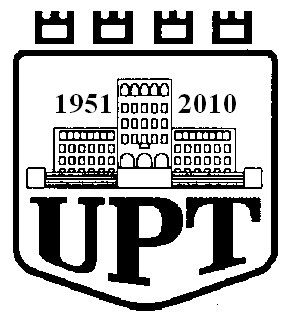 REPUBLIKA E SHQIPERISEUNIVERSITETI  POLITEKNIK  I TIRANESFAKULTETI  I  INXHINIERISE  MEKANIKEDEPARTAMENTI I PRODHIM MENAXHIMIT                                                                                        MIRATOHET                                                                                     DEKANI                                                                                       Prof. Dr Genti GUXHOFLETË-DETYREMBI PROJEKTIN E DIPLOMËS TË CIKLIT TË DYTË  MASTER SHKENCOR NË INXHINIERI EKONOMIKEStudenti................................................................................................................................Drejtimi..................................................................................................................................I.Tema e Projektit të Diplomës................................................................................................................................................................................................................................................................................................................................................................................................................................................II. Afati i dorëzimit të projektit të mbaruar nga studenti................................................................................................................................................
III.Të dhëna mbi projektin
................................................................................................................................................................................................................................................................................................................................................................................................................................................................................................................................................................................................................................................................................................................................................................................................................................................................................................................................................................................................................................................IV. Përmbajtja e projektit të diplomësi.   Relacioni
................................................................................................................................................................................................................................................................................................................................................................................................................................................................................................................................................................................................................................................................................................................................................................................................................................................................................................................................................................................................................................................................................................................................................................................................j.    Pjesa grafike................................................................................................................................................................................................................................................................................................................................................................................................................................................................................................................................................................................................................................................................................................................................................................................................................................................................................................................................................................................................................................................................................................................................................................................................................................................................................................................................................................................................................................................................................................................................................................................................................................................................................................................................................................................................V. Kontrolli në departament (studenti është i detyruar që materialet e përgatitura deri në datën e kontrollit t’i paraqesë në departament)1................................................................Kontrolli...............................................................2................................................................Kontrolli...............................................................3................................................................Kontrolli...............................................................Udhëheqësi: ...........................................................................................................................Konsulenti: ............................................................................................................................ Data e dhënies së detyrës: .....................................................................................................Detyrën e mori për ta kryer studenti: ....................................................................................                                                 Përgjegjësi i Departamentit[                                                                   ]